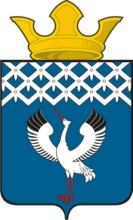 Российская ФедерацияСвердловская областьДумамуниципального образованияБайкаловского сельского поселенияПОСТАНОВЛЕНИЕ29.01.2015 г.  № 1Об утверждении Плана работы Думы муниципального образования Байкаловского сельского поселения на 2015годВ соответствии с Регламентом Думы муниципального образования Байкаловского сельского поселения, утвержденным решением Думы №26 от 29.05.2008г., Дума муниципального образования Байкаловского сельского поселения ПОСТАНОВИЛА:1. Утвердить План работы Думы муниципального образования Байкаловского сельского поселения на 2015 год (прилагается).2.  Настоящее Постановление вступает в силу со дня его подписания.3. Контроль над исполнением настоящего Постановления оставляю за собой.Председатель Думы муниципального образования Байкаловского сельского поселения         _____________________ С.В. Кузеванова 29 января 2015 г.Приложение 								к постановлению Думы								муниципального образования 								Байкаловского сельского поселения 								от 29.01.2015 г. № 1План работыДумы муниципального образованияБайкаловского сельского поселения на 2015 год№ п/пНаименование проекта НПА, мероприятияПроект НПА готовитСрок внесенияСрок внесенияСрок внесенияСрок внесенияПримечаниеПримечаниеОбщие вопросыОбщие вопросыОбщие вопросыОбщие вопросыОбщие вопросыОбщие вопросыОбщие вопросыОбщие вопросыОбщие вопросы1Освещение деятельности Думы в средствах массовой информации:-Думы МО БСП-депутатов Думы МО БСП-комиссий Думы МО БСП Кузеванова С.В., депутаты,председатели комиссий,     спец-т Думыпо мере необходимостипо мере необходимостипо мере необходимостипо мере необходимости2Встречи депутатов с избирателями по месту жительства и в школах(9-10 кл)Депутаты,спец-т Думыпо графикупо графикупо графикупо графику3Участие в проведении массовых мероприятий, собраниях граждан в населенных пунктах БСПДепутаты,спец-т Думыпо мере необходимостипо мере необходимостипо мере необходимостипо мере необходимости4Проведение заседаний Думы:-о внесении изменений в бюджет БСП 2015г. из переходящего остатка 2014 года;- информация о ходе исполнения переданных БМР полномочий по градостроению  и внешнему финансовому контролю за 2014 год;-об итогах отопительного сезона 2014-2015гг. и о подготовке  к новому отопительному сезону и вопросах водоснабжения:- о работе МУП «Служба заказчика» и  ЖКХ «Тепловые сети» за 2014 год;-о тарифах на коммунальные услуги в 2016-17 годах;-об утверждении отчета об исполнении бюджета БСП за 2014 год;-о заключении КСО МО БМР на отчет об исполнении бюджета МО БСП 2014 года;-об утверждении отчета главы МО БСП о работе администрации  за 2014 год;- информация об исполнении местного бюджета за первый квартал, полугодие, девять месяцев 2015 года;-о внесении изменений в бюджет МО БСП на 2015 год;- информация КСО МО БМР о целевом использовании  субсидий, выделяемых из бюджета БСП общественной бане и краеведческому  музею в 2014 году;-о работе «МБУ Байкаловский краеведческий музей» в 2014г.;-о работе общественной бани по оказанию услуг в 2014г.;-о муниципальных программах БСП на 2016 год; - основные направления бюджетной и налоговой политики БСП на 2016 год (о местных налогах);-о ходе подготовки к отопительному сезону МУП ЖКХ «Тепловые сети»;-о результатах совместных заседаний комиссий по планированию бюджета 2016г.;- рассмотрение проекта бюджета БСП на 2016г.(1-е чтение);-о ходе выполнения муниципальных программ  в 2015г.;-о перечне соглашений по передаче части полномочий БСП МО БМР на 2016г.;-об утверждении плана работы Думы на 2016г.   председатели    комиссий;спец-т Думы1 раз в м-ц февральянварь-февральмартмартиюньапрель-майапрель-майапрель-майраз в кварталраз в кварталапрель-майапрельапрельавгустмай-июньавгустсентябрьсентябрьавгустоктябрьноябрь-декабрь1 раз в м-ц февральянварь-февральмартмартиюньапрель-майапрель-майапрель-майраз в кварталраз в кварталапрель-майапрельапрельавгустмай-июньавгустсентябрьсентябрьавгустоктябрьноябрь-декабрь1 раз в м-ц февральянварь-февральмартмартиюньапрель-майапрель-майапрель-майраз в кварталраз в кварталапрель-майапрельапрельавгустмай-июньавгустсентябрьсентябрьавгустоктябрьноябрь-декабрь1 раз в м-ц февральянварь-февральмартмартиюньапрель-майапрель-майапрель-майраз в кварталраз в кварталапрель-майапрельапрельавгустмай-июньавгустсентябрьсентябрьавгустоктябрьноябрь-декабрь5Проведение заседаний   комиссий председатели комиссийпо плану работы комиссийпо плану работы комиссийпо плану работы комиссийпо плану работы комиссий6Прием граждан Кузеванова С.В.депутаты последний вторник м-ца с 10.00- 12.00,по графику встречпоследний вторник м-ца с 10.00- 12.00,по графику встречпоследний вторник м-ца с 10.00- 12.00,по графику встречпоследний вторник м-ца с 10.00- 12.00,по графику встреч7Взаимодействие с Законодательным Собранием Свердловской области и Советом представительных органов муниципальных образований Свердловской областиКузеванова С.В.в течение годав течение годав течение годав течение года8Изучение опыта работы представительных органов других муниципальных образований р-на, областиКузеванова С.В.председатели комиссийв течение года в течение года в течение года в течение года 9Публичные слушания по внесению изменений в Устав и бюджет БСПДепутаты, специалисты адм-циипо мере   внесения изменений в федеральные законыпо мере   внесения изменений в федеральные законыпо мере   внесения изменений в федеральные законыпо мере   внесения изменений в федеральные законы10Об организации и  подготовке  Дня работника местного самоуправления(21 апреля)Кузеванова С.В.Глава поселения, депутаты мартмартмартмарт11О ремонте общедомового имущества МКДДепутаты, специалисты адм-циидекабрьдекабрьдекабрьдекабрьНормотворческая деятельность: Нормотворческая деятельность: Нормотворческая деятельность: Нормотворческая деятельность: Нормотворческая деятельность: Нормотворческая деятельность: Нормотворческая деятельность: Нормотворческая деятельность: Нормотворческая деятельность: 12Об утверждении годового отчета об исполнении бюджета Байкаловского сельского поселения за  2014г.Буевич Л.Н.апрель-майапрель-майапрель-майапрель-май13О внесении изменений в решение Думы МО БСП «О бюджете МО БСП на 2015 год и плановый период 2016 и 2017 годов»Буевич Л.Н.раз в кварталраз в кварталраз в кварталраз в квартал14Об утверждении бюджета МО Байкаловского сельского поселения на 2016 год и плановый период  2017 -2018  годовБуевич Л.Н.сентябрь сентябрь сентябрь сентябрь 15О внесении изменений и дополнений  в Устав Байкаловского сельского поселения, Регламент ДумыЧернаков В.В.Юрист адм-цииприведение в соответствие с изменениями ФЗприведение в соответствие с изменениями ФЗприведение в соответствие с изменениями ФЗприведение в соответствие с изменениями ФЗ16Внесение изменений в действующие нормативные правовые  актыЧернаков В.В. Юрист адм-циипо мере   внесения изменений в федеральные законыпо мере   внесения изменений в федеральные законыпо мере   внесения изменений в федеральные законыпо мере   внесения изменений в федеральные законыКонтрольные мероприятия:Контрольные мероприятия:Контрольные мероприятия:Контрольные мероприятия:Контрольные мероприятия:Контрольные мероприятия:Контрольные мероприятия:Контрольные мероприятия:Контрольные мероприятия:Контрольные мероприятия Думы17Отчет об исполнении нормативно-правовых актов и решений Думы главой поселения полномочий по решению вопросов местного значенияЧернаков В.В.Юрист адм-цииЧернаков В.В.Юрист адм-цииЧернаков В.В.Юрист адм-циидекабрьдекабрь18Об итогах        отопительного сезона        2014- 2015г. и  задачах по подготовке к новому отопительному сезонуБарыкин В.А., Зам.ГлавыБарыкин В.А., Зам.ГлавыБарыкин В.А., Зам.Главымарт март 19О тарифах на коммунальные услуги в 2016-2017 годахБарыкин В.А., Зам.ГлавыБарыкин В.А., Зам.ГлавыБарыкин В.А., Зам.Главыиюньиюнь20Информация о ходе исполнения переданных Байкаловскому муниципальному району полномочий по градостроению и внешнему финансовому контролю  за 2014 годГлавный архитектор, контрольный органГлавный архитектор, контрольный органГлавный архитектор, контрольный органянварь-февраль январь-февраль 21Отчет главы поселения о результатах  своей деятельности, деятельности местной администрации и иных подведомственных ему органов местного самоуправления, в том числе о решении вопросов, поставленных Думой поселения за 2014 годГлава поселения,специалисты Глава поселения,специалисты Глава поселения,специалисты маймай22Отчет о ходе исполнения муниципальных программдействующих в 2015 годуна территории БСП:-Развитие транспортного комплекса МО Байкаловского сельского поселения;-Мероприятия по использованию, охране и обустройству  источников нецентрализованного питьевого водоснабжения;-Осуществление мероприятий социальной политики;-Энергосбережение  и повышение энергетической эффективности;-Газификация Байкаловского сельского поселения;-Комплексное благоустройство дворовых территорий;-Содействие развитию малого и среднего предпринимательства;-Осуществление мероприятий по организации культурного досуга и отдыха жителей БСП.Предс.комиссий,Глава поселения,специалисты Предс.комиссий,Глава поселения,специалисты Предс.комиссий,Глава поселения,специалисты по мере необходимостипо мере необходимости23О работе с письмами и обращениями граждан в  Думе  и о сроках их рассмотренияспециалист Думыспециалист Думыспециалист Думыдекабрь декабрь Повышение квалификации депутатов Думы Повышение квалификации депутатов Думы Повышение квалификации депутатов Думы Повышение квалификации депутатов Думы Повышение квалификации депутатов Думы Повышение квалификации депутатов Думы Повышение квалификации депутатов Думы Повышение квалификации депутатов Думы Повышение квалификации депутатов Думы 24Участие в семинарах и совещаниях, проводимых Законодательным собранием Свердловской области, администрацией района и поселения с последующим обсуждением полученной информации на заседаниях ДумыДепутатыДепутатыпо приглашениюпо приглашению25Обзоры изменений законодательства, влияющих на организацию деятельности ОМСУЮрист администрацииЮрист администрации1 раз в квартал1 раз в квартал27Повышение квалификации депутата Думы по договору с СЮАдепутатдепутатпо графикупо графику